Život z víry (2)
Napsal: Ladislav Simajchl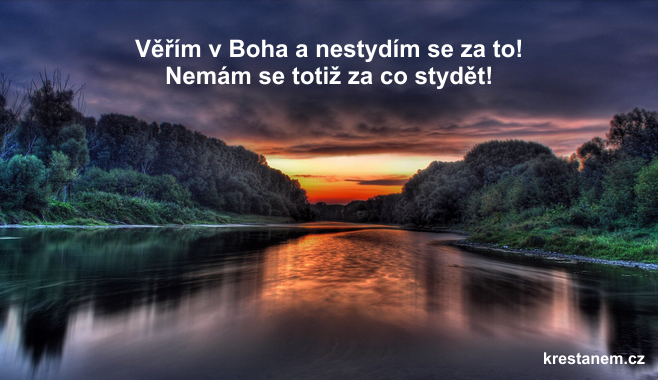 Četba na pokračování4. Má víra    Symbol: Velký nápis: V ě ř í š ? Potkáváš se s lidmi, kteří prohlašují, že jsou nevěřící. 
Potkáváš se s lidmi, kteří říkají, že "ono něco musí být". 
Potkáváš se s lidmi, kteří říkají, že v Boha věří, ale na jejich životě to poznat není. 
Potkáš i takového člověka, kterého se nemusíš ptát, jestli věří v Boha. Ono to z něj totiž přímo svítí a voní, že je to člověk věřící. 
Jaká je tvá víra? 
Proč vlastně nenajdou víru všichni lidé? Proč nezahlédnou všichni jas osoby Krista oslaveného? 
Před několika lety vyšla kniha francouzského bojovného ateisty Augusta Ricardeta: "Hledal jsem a nenalezl jsem." Píše tam, jak hledal Boha - a jak žádného nenašel. Ta kniha vzbudila vlnu odporu. Copak je možné, aby nenašel Boha ten, kdo ho poctivě hledá? Copak se Bůh schovává právě tomu, kdo hledá upřímně? 
Brzo nato vyšla v odpověď kniha spisovatele Carla Caretta: "Hledal jsem a nalezl jsem." A v ní píše: 
"Milý bratře bez víry, viděl jsem titul tvé knihy: "Hledal jsem Boha, a nenalezl jsem ho." Připadáš mi jako člověk, který jde hledat les. Přijde k lesu, uvidí stromy. Nahmatá je, ale stále volá: "Já vidím jen stromy, les tu není žádný!" - Připadáš mi jako člověk který hledal vzduch. Rozhlíží se kolem sebe, hmatá rukama, ale pak zklamaně volá: "Vzduch jsem nenalezl - žádný není!" 
Připadáš mi jako člověk, který se postaví před slunce, oslněn zavře oči a říká: Slunce není, nevidím je! 
Ryba možná také nebere na vědomí vodu, ve které žije. Pták také asi nevidí vzduch, ve kterém létá. Ale kdybys vzal ptáku vzduch, rybě vodu, brzo by poznali, že jim schází. 
Copak ti, bratře, nedošlo, že jsme na tom po dobu tohoto života, jako ty ryby nebo ptáci? Že si vzduch a vody všimneme až tehdy, když nám schází? 
S Bohem je to také podobně: Zlo je tam, kde schází mezi lidmi víra v Boha Otce, který je Život. Zlo je tam, kde schází víra v Syna, který je Světlo. Kde schází víra v Božího ducha, který je Láska. Lidé se o Boha nestarají, dokud bez světla víry a lásky nedojdou na scestí. 
Slyš, bratře! Ten Bůh, kterého nevidíš a nehmatáš, ten je ti blízko! Hledej očima svého srdce a najdeš ho jako já. Já ti mohu s radostí dosvědčit, že jsem Boha hledal a že jsem ho nalezl. Já v Boha věřím! 
A protože věřím v Boha, věřím, že i můj život má smysl. A to je radost, kterou přeji i tobě, nevidoucí a nevěřící bratře!" 
Tak píše Carlo Caretto. Nejen ve Francii, i u nás jsou lidé, kteří říkají, že nevěří v Boha. Říkají, že ateismus je vědecký a věřit v Boha že je pověrčivé. V romantické víře ve všemoc vědy ještě nedávno provolávali: 
"My vysíláme své rakety až do nebe - a Boha tam nenalézáme. Naše věda nás osvobodila od náboženských pověr. My nebe za smrtí nepotřebujeme, my si je pomocí techniky vytvoříme zde na světě." 
Mezitím však udělali zkušenost, že věda může být zle zneužita, a pak nedělá ze země nebe, ale smetiště jedovatých zplodin. Že zemi ničí, místo aby ji dotvářela. Že zneužitá technika vraždí, místo aby sloužila. Udělali zkušenost, že člověk bez víry pustne. 
A tak dnes už slyšíme uváženější slova: Cituji ze sovětského časopisu Komunist: "Mnohé představy o náboženství a o jeho neslučitelnosti s vědeckým pokrokem dnes už pozbyly spolehlivosti. Je na čase tyto vnucené názory odložit a nahradit normálními civilizovanými vztahy k věřícím lidem. 
Ano, politický ateismus se už dnes nestaví proti věřícím lidem tak bojovně. Ale kdo by neznal všude kolem sebe jiné ateisty, ateisty praktické. To jsou lidé, v jejichž každodenním životě mezi stolem a postelí, mezi prací a volným časem se Bůh prostě nevyskytuje. 
Zpravidla nemají nic proti Bohu, ale také nic pro něj. Představa Boha v jejich životě prostě nehraje žádnou roli. Nikdy se s ním nesetkali, nikdy ho nezažili. 
Jak je to možné? Je to tak především proto, že jim zakrněl pohled srdce. Neumějí se divit. Neumějí vidět dál, za věci, za hmotu. Neumějí se podivovat harmonii horské krajiny, smíchu dítěte, kráse lidské tváře. Nedovedou za tím vším zahlédnout velikost Stvořitele. 
A co na to Bůh? Bůh se jim nijak nevnucuje, je diskrétní. Je diskrétní, protože je Láska. A pravá láska, ta je diskrétní vždycky. Drobnými znameními dává láska na vědomí, že o někoho stojí. U lidí třeba usmáním, pohledem, pozdravem na pohlednici, květinou. Jen taková diskrétní znamení respektují svobodu druhého, zda tu lásku bude opětovat. 
Diskrétní znamení lásky Boží, ta tu jsou také. Krása přírody. Lidské srdce a jeho touha po lásce a radosti. Je tu i Ježíš. Z úst Ježíšových slyšíš, jak Bůh smýšlí. Z jednání Ježíšova vidíš, jak Bůh jedná. V Ježíši máš viditelnou podobu neviditelného Boha. 
Ale i se znameními Boží lásky můžeš zacházet všelijak. Můžeš je přehlížet, můžeš je ignorovat. Ale můžeš na ně i odpovědět, přijmout je. Můžeš si uvědomit: Nejsem tu na světě jako výsledek slepé náhody, ale z lásky Boha Stvořitele. Je-li to tak, pak musí být nejvýš zajímavé, toho Boha poznat. Zažít ve svém životě jeho přítomnost, vliv, působení. Bible hovoří od první do poslední stránky o tom, že Bůh se nám dává opravdu zakusit. A teprv tímto zážitkem Boží blízkosti se staneš věřícím. 
Tak. Teď se na chvíli zastavme a podívejme se každý na svou víru. Jak je to s mou vírou? 
Slyšíme lidi říkat: "ztratil jsem víru", nebo: "našel jsem víru, jako by to byla nějaká věc, klíče nebo brejle, které se mohou ztratit a zase nalézt. 
Jsem křesťanem zvykovým? Jsem křesťanem, který si "plní" své náboženské povinnosti tím, že odříká povinné modlitby? Nebo má víra dozrála z osobního přesvědčení, ze zážitku s živým Bohem? Jsem radostným křesťanem, který se rád nechá vést Božím Duchem? 
Ale ono vlastně všechno to mluvení: já věřím - já nevěřím, je jen plané a neužitečné mudrování. To podstatné, o co tu jde, je schopnost nebo neschopnost uvěřit, že já, hříšný, lajdácký, chatrný člověk jsem milován Bohem Stvořitelem. Že Ježíš Kristus mne chce zachránit. Že Duch svatý mne chce vést. 
To podstatné, je zda uvěřím v tuto Boží lásku a zda tuto lásku budu vděčně obětovat. 
Svatý Pavel šel na sám kořen věci, když říkal Korinťanům: "Kdybych mluvil jazyky lidskými i andělskými, ale neměl lásku, nic nejsem." 
To je jádro celé věci: Zda dovedu mít rád, nebo zda jsem sobec. Mám tedy o čem přemýšlet. 
Pojďte si nyní upevnit svou víru rozhodným vyznáním: Já věřím v Boha.... Bože, ty víš, jak má víra je kolísavá. Jednou se vyšroubuju do svatého nadšení, jindy se propadnu do nejistot úzkosti a pochybností. 
Někdy se mi zdá, že můj život jako křesťana je stejně nesmyslný, jako život ateisty. Že moji bližní, kteří se o náboženství nezajímají, žijí často bezstarostněji a klidněji, než já, který si co chvíli dělám svědomí z toho nebo onoho, který se v každé nemoci nebo nezdaru ptám, co tím Bůh v mém životě zamýšlí. 
Ale když se v kostele zaposlouchám do slov evangelia, když někdy jdu od svatého přijímání, když si doma otevřu Písmo s dychtivou otázkou, co mně osobně do mé dnešní situace Pán říká, tu mne někdy zaplaví radost z blízkosti a lásky Ježíšovy, kterou ateista nezná. Vždy znovu poznávám, že mne Pán pro mou malověrnost neodmítá, ale vychází mi znovu a znovu na pomoc. 
Děkuji ti, Pane, že jsi se mnou, že mi posíláš dobré lidi, o které se mohu někdy opřít - a jindy zase že mohu podepřít já je. 5. Mé představy o Bohu Minule se nám zavrtával do svědomí natažený prst otázky: Věříš v Boha? Jaká je tvá víra? Odpověď byla prostá: míra mé víry v Boha je přímo úměrná míře mé vděčné lásky k Bohu. Největší překážou víry je sobectví. 
Ale možná, že ti mezitím začaly tuto jasnou představu nahlodávat běžné námitky, a tys na ně musel pracně hledat odpověď. 
"Nač tolik mudrování kolem víry? To je jedno, co věřím, hlavní je mít vůbec nějakou víru." 
Není jedno, co jím, jestli jed na krysy nebo pudink. 
Není jedno, jestli v kanystru je voda nebo benzin, když si do něj svítím sirkou. Falešná víra mě může stejně tak připravit o život - a to navěky. 
"Všechna náboženství jsou v podstatě stejně dobrá" 
Jedni uctívají všemohoucího Stvořitele, druzí krávu - je to jedno? Jedno náboženství říká odpusť, druhé říká oko za oko - je to jedno? 
"Ať si každý věří po svém - proč jedna víra?" 
Takhle to stačí u jídla - jeden má rád škubánky, druhý opékané buřty. Ale jak věřit v Boha - to stanovil sám Bůh: Kristus je ta cesta. 
"Nebuďme tak nároční - trochu velkorysosti!" 
Když se jedná o vážení pytle brambor, tam na nějaké hertepli sem nebo tam tolik nesejde. Ale když banka počítá zlaté mince, tu je už na místě náročnost. Čím je co cennější, tím náročněji se s tím zachází. Také u náboženských názorů jsou "velkorysí" jen ti, kteří si své názory příliš necení. 
"Náboženství je soukromá věc" 
Řekni raději: je to věc svědomí. Ty sám se musíš rozhodnout, nikdo tě nesmí k víře nutit. To však neznamená, že je to jedno, jestli uctíváš Boha nebo pověrčivý amulet. Jestli věříš v zákon lásky nebo v zákon pomsty a násilí. Zda zachováváš Boží desatero, nebo to lidské jedenácté: "dělej si co chceš, ale nenech se chytit." 
Člověk je takový, jaký má obraz Boha. A řekne-li vám někdo, že v Boha nevěří, položte mu otázku, jak si představuje toho Boha, v něhož nevěří. Nejspíš mu potom můžete říci, že v takového Boha, jak si ho představuje on, nevěříme ani my. 
Pokusme se vyjádřit, jak o Bohu mluví bible, a co by asi mohl vytknout Bůh lidským představám o něm: 
"Já jsem Pán, tvůj Bůh. Já jsem vám poslal Syna, aby vám lidskou řečí a lidským životem předvedl, kdo J Á  J S E M." 
- A co vy jste ze mne udělali? Karikatury! 
- Starce s bílým vousem. Dobráčka, kterého není třeba brát vážně. 
Figurku z dětských pohádkových knížek. 
- Dozorce, který zapisuje a pokutuje všechny přestupky svého zákona: Nebeského policajta.- Dávného Stvořitele, který kdysi způsobil Velký Třesk a dal přírodě zákony - ale dál se o nic nestará: Boha na odpočinku - v důchodě. Kaziče hry, který nepřeje lidem žádnou legraci: Morálního strašáka.- Zázračného činitele tam, kde si s něčím nevíte rady: Vycpavače mezer ve vašich vědomostech.- Předmět vašich diskusí, zda vůbec existuji a jak mám podle vás vypadat: Hádanku pro filosofy.Partnera vašeho kšeftování. Vy mi dáváte tu a tu pobožnost a já mám za to pohotově splnit vaši prosbu: Modlitbičkový automat. Říkáte Bůh - a myslíte své představy o mně. Čekáte, že se budu podle vašich představ řídit. Nevidíte, jak je to vaše chování ke mně absurdní? 
Můj Syn volal, když umíral: 
"Bože můj, proč jsi mne opustil?" 
Vy byste měli volat: 
"Bože můj, proč já jsem tě opustil?" 
Stále se ptáte, kdo já jsem. 
Slyšte to konečně: J Á  J S E M  V Á Š  M I L O S R D N Ý  O T E C 
To je mé jméno provždy." 
Tahle odpověď: "Bůh je Otec" stojí hned na začátku Kreda, protože je to ta nejdůležitější výpověď o Bohu. Pochopíme ji blíž, až když narazíme na nějakou lidskou představu Boha neotcovského a zamrazí nás z toho. Boží Syn nám dokonce zanechal krásný portrét podoby Boha, milosrdného Otce - v podobenství o Marnotratném synu. Promeditujte si je a naučíte se s novou vroucností říkat: věřím v Boha, Otce. 
Bůh není Stvořitel na odpočinku. Jeho tvůrčí proces trvá dál. Působí stále v přírodě, tam mohu zahlédnout jeho moc. Mluví stále v Písmu svatém a ve svědomí člověka. Udržuje stále svou láskou veliký vesmír i malého človíčka. Jedná vždy jen z lásky. 
Ale Bůh není jen Stvořitel - a na to také málo myslíme. Kdybych vám teď řekl, abyste si na papír napsali všechny představy o Bohu, které vás napadnou, bude tam asi: Stvořitel, Vševědoucí, Otec, a snad ještě Láska. Ale sotva tam bude Ježíš Kristus nebo Duch svatý, protože tajemství Boží Trojice hraje v našem životě pramalou roli. K naší škodě, vždyť právě v Synu vidíme a slyšíme Otce, vždyť právě Duch svatý je síla Otce a Syna, která nás probouzí k živému křesťanskému životu. 
Není neštěstí, když si člověk udělá svou vlastní představu o Bohu. Neštěstí je, když jsou to představy špatné, pověrčivé, a když je začne považovat za jedině správné. Starý zákon bohatě zobrazuje vývoj lidských představ o Bohu. 
Kniha Job je ilustrací, jak obtížně se nové představy proti starým prosazovaly. Byla tu víra, že nemoc, trápení, neštěstí, smrt, to vše že jsou Boží tresty za osobní hříchy postiženého. Jak bezbožně musel mezi konzervativci vypadat ten, kdo si dovolil tento názor prohlásit za nesprávný. 
Nedostatečnost představ o Bohu trvá od dob Jobových stále. Představme si to podobenstvím: "Hudba sfér" Universa se hraje na "varhanách", které mají řekněme 50 oktáv. My z toho vnímáme jen několik oktáv uprostřed. Co je výš a co níž, to neslyšíme. Buďme si toho stále vědomi, když uvažujeme a mluvíme o Bohu, abychom zůstali pokorní. 
My své představy o Bohu příliš snadno ztotožňujeme s představou pevné skály, statické nehybnosti, místo abychom si Ho představovali jako Život, jako stále proudící bystřinu, jako Dech - Ducha, který stále vane kde chce a jak chce. Který promlouvá dnes k nám jinak než mluvil v minulosti k našim otcům a předkům. On se vtěluje stále, v každé generaci. Je současníkem každé generace. Nebojme se proto změn, nových pohledů. I v nich je Bůh, nejen ve skalních blocích dogmatických formulací minulých generací. V každé době, v každé generaci vede Boží Duch člověka, aby pravdy víry vyjadřoval řečí a pojmy v té době srozumitelnými. 
I každý z evangelistů viděl Ježíše po svém, očima své individuality, osobnosti. Mluvil řečí svého prostředí, ze kterého vyšel. A není to ke škodě, ale k obohacení, k větší plastičnosti podoby Ježíšovy. 
A jak si představit Ducha svatého? 
Napadne ti asi hned: Holubice, ohnivé jazyky. Jenže pozor! Kristus, ten se vtělil v člověka. Ale Duch svatý se nevtělil do podoby holubice nebo ohně. To jsou jen obrazné výrazy. 
Duch svatý je v Novém zákoně síla, dynamika Otce a Syna. 
Duch svatý je v nás přítomen - jako síla. Po Ježíšově nanebevstoupení s námi a v nás nadále zůstává jeho Duch. 
Tak je to vše mezi Bohem a člověkem krásné. Bratří, porozuměli jste? 
- Bůh hledá radostné spolupracovníky, partnery při tvůrčí práci. 
- Ježíš nechce člověku tvrdě panovat, ale láskyplně pomáhat. 
- Duch nechce člověka hypnotizovat, ale inspirovat, aby se rozhodl jít správným směrem. 
V prvních křesťanských stoletích měla tato správná víra takovou sílu, že zbavila lidstvo představy, že císaři a vladaři jsou vtělení bohové. Správná víra v Boha dnes dá lidstvu sílu zbavit se pověry, že věda a technika jsou božstvem lidstva. Dá nám sílu k budování civilizace lásky nad civilizací vědy a techniky. N á m ě t y  k  r o z h o v o r u 
Kde mohu ve svém životě zažít Boha? 
- Už v tom, že tu jsem. Bez Boží vůle bych nebyl. 
- V mém pocitu zodpovědnosti za druhé lidi kolem, za sebe sama. 
Bez Boha - Komu bych byl zodpovědný? 
- V mé nejhlubší touze po uznání, pochopení, bezpečí, lásce, štěstí. Tisíckrát byla ta touha lidmi zklamána, nenaplněna. A přece je stále živá. Moje touha směřuje nakonec k Bohu. 
- V mém hledání smyslu všeho. Nejhorším trestem pro člověka je, když musí dělat práci, která smysl nemá. Poslední odpovědí, posledním smyslem bytí je Bůh. 
- I v hloubi mé trpělivosti je základem Bůh. Že člověk se nezhroutí, nezoufá si, to proto, že na konci tuší ne propast nesmyslu, ale Boha. 
- A konečně, v mé lásce je Bůh. On je původce i konečný cíl 
nejhlubší lásky. 
- Osobu poznáš podle toho, jak se projeví. Boha poznáš v osobě Ježíše Krista: Bůh je Ježíšův a náš Otec. 
Co musíme věřit? 
Jako v lidstvu vůbec i v církvi jsou dvě strany: jedni, co volají, že se světem i s církví to spěje k brzkému špatnému konci, a druzí, co soudí, že křesťanství - a tím i celé lidstvo stojí před velkou šancí. 
Věřící je člověk, který svůj život staví na důvěře v milujícího Boha Otce, v zachránce Ježíše Krista, v Božího Ducha, který vede moudře životem. Víra, to je veliké ANO k životu. 
Co k naší víře nutně patří? Jádro zjevení je v Apoštolském Kredu. V Písmu svatém je celý poklad Zjevení. Příroda, vesmír, je ilustrací velikosti a moudrosti Stvořitele. 
A co učitelský úřad církve? Dobře že jej máme. Kdyby si každý vykládal Písmo po svém, bylo by tolik věr co lidí. Ale i věroučná rozhodnutí papežů a biskupů jsou vždy jen předběžná - podávají současné vědění a mínění. Např. ještě papež Pius X. vydal věroučné prohlášení, v kterém odmítal zvířecí předky člověka. Dnes už žádný papež a žádný biskup nevěří, že Adam a Eva byli stvořeni z hlíny bezprostředně. 6. Má modlitba Dnes se budeme zabývat něčím, co dělá mnoha mladým lidem potíže: modlitbou. Proč mají mnozí s modlitbou potíže? Zůstali při ní trčet v dětských botičkách - v odříkávání naučených modlitbiček. Kdo se nenaučí pořádně, dospěle modlit, ten se nemodlí vůbec a zůstane leda u pár udýchaných prosbiček: "Pane Bože, Pane Bože, dej ať..." 
Ve Starém zákoně je mnoho krásných ukázek, jak se uměli modlit dávní Izraelité. Přečtěme si teď Dan 3,25.34-43. 
Jedna moudrá řeholnice (Adriena Špýrská) napsala: "Teprve až se naučíš mlčet, budeš umět i mluvit. Co je třeba říci, dozraje jen v mlčení." 
Učit se modlit to je cesta opačná. Cesta k mlčení a naslouchání. 
Modlit se znamená nežít sám. Je to napojení na vesmírnou energetickou síť lásky Boha Otce Stvořitele. Mohu do ní dodávat v přemíře radostí a elánu, mohu z ní čerpat a být podepřen ve chvílích ochabnutí a únavy - když se na tu síť chci a umím modlitbou napojit. 
Modlit se znamená, nežít sám - žít s Bohem a s láskou. 
Nemodlit se - znamená žít sám - bez Boha. 
Jak vypadá život bez Boha, to vidíte kolem sebe denně: 
Je to život 
v sobectví, velikášství, přecitlivělosti, nedůtklivosti, hádavosti, osamocenosti, v depresích, strachu, zbabělosti, hamižnosti, závisti, nenávisti, pomstychtivosti a násilí. Až po vraždy. 
Lze to však říci i jedním slovem: život bez Boha, bez modlitby, to je život bez lásky. Ona totiž láska bez Boha je pouhá sebeláska: Já určuji, co považuji za lásku. Já určuji, jak mne má druhý milovat. - Tak se láska zvrhá v mrzoutský souboj. Známe to z rozhádaných manželství: každý z "milujících" partnerů hlídá svá práva, prosazuje svůj názor. Už ani nevzpomeneme, že milovat znamená pomáhat druhému, podpírat druhého, snažit se udělat život pěknější tomu druhému. 
Člověk potřebuje Boha, aby žil jako člověk - stejně jako příroda potřebuje slunce. Bez slunce je neduživé, lidské tělo, bez Boha je neduživý lidských duch. 
Člověk se potřebuje někomu vypovídat a svěřit, nemá-li život být bezútěšný a prázdný. Člověk potřebuje někde složit břemeno dne, dojít porozumění a útěchy. Zlé je, když to vše neumí najít v modlitbě, u Boha - protože u lidí to nenajde. Pouze Bůh může dát člověku pocit jistoty, přivést ho k pochopení smyslu životních událostí, ukázat mu konečný cíl života. 
Mnoha mučivých problémů se uchráníme, když se naučíme o všem mluvit s Bohem. Když se naučíme dobře modlit. 
Nedělej z modlitby žádnou vědu. Začni s Bohem hovořit tak přirozeně, jako dítě mluví se svým otcem. A důraz není na slově mluvit. 
To začátečník má pocit, že tu musí podat pořádný výkon. Později pochopíme, že je to spíš dar shůry. 
To na začátku stále o něco prosíme, co se nám zdá, že nutně potřebujeme. Později prosíme víc za jiné. Nakonec jen děkujeme a chválíme, protože už jsme pochopili, že Pán ví líp než my, co potřebujeme. 
Na začátku bereme na pomoc naučené modlitby, modlitební knížky. Později se umíme modlit svými slovy a nakonec i beze slov. 
To jen zpočátku považujeme delší modlitby za lepší. Jak zrajeme, objevujeme krásu střelné modlitby. 
Zpočátku hledáme v modlitbě změnu. Později objevíme sílu opakování. 
Zpočátku je pro nás důležité místo, postoj, čas. Během let se umíme modlit na kterémkoliv místě, kdykoliv, bez modlitebního postoje. 
Zpočátku se nám zdá, že liturgická modlitba v kostele nemá nic společného s naší osobní modlitbou. Časem nám dojde, jaká síla je v liturgické modlitbě, která se stala modlitbou osobní. 
Zpočátku si myslíme, že modlit se žalmy není nic pro obyčejného člověka. Jednoho dne objevíme, že žáltář je pramodlitbou všech věřících - i naší, když si umíme dobře vybrat žalm pro danou chvíli. 
Zpočátku považujeme modlitbu a čtení Písma za dvě rozdílné věci. Pak objevíme, jaká kráse je číst Písmo meditativně. 
Nikdy se při modlitbě neobejdeme docela beze slov. Ale někdy je nám dáno, modlit se i beze slov, a to je pak ta nejkrásnější modlitba. 
Svatý Pavel vyzývá, abychom se modlili bez přestání. 
(l Sol 5,17). Jak to myslel? 
Náboženský život mnoha lidí je jaksi rozdvojený. Na modlitbu mají chvíli ráno a večer, v neděli při mši v kostele. V ostatní čas dělají svou práci nebo odpočívají. Chvíli s Bohem, chvíli sami, bez Boha. Není tady jedna příčina tak častých porouchaných nervů, únavy, úzkosti, - že právě při pracovní námaze jsme sami? 
Správný duchovní život tuhle schizofrenii nezná: něco s Bohem, něco sám bez Boha. Křesťan ví, že Bůh je při díle vždy a všude. Bůh je při všem, co dělám a myslím. Záleží jen na mně, zda se o něj chci opřít jen někdy, nebo jestli chci jít celým životem, celým dnem s ním, pod jeho ochranou. Zda svůj život chci žít nerozdílně ve společenství s Bohem. 
Poslyšte, jak o tom psala jedna věřící dívka svému chlapci: "Milý Karle, ptal ses mne, kdy a jak se modlím. Pokusím se ti to trochu popsat. 
První myšlenka, s kterou začínám, když ráno o šesti zazvoní budík, je: "Díky, Pane, - dáváš mi den. Ráda jej beru." - Někdo by řekl, zač hned ráno děkovat, ale já myslím, že je toho dost: žiju, jsem zdravá, mám celý den před sebou - to není málo. Pak se modlím za toho, kterého mám z lidí nejraději - a za všechny lidi, co mám a nemám ráda. Nejraději bych si při tom chvilku klekla, ale tolik času mi většinou nezbývá. Tak se klidně modlím při oblékání a při mytí. 
Kdy se modlím během dne? Každá událost, každý zážitek vyvolává odezvu, takže o tom slovíčko povím Pánu, poděkuji poprosím. Když nevím dál, ptám se. Když mne začne pokoušet hněv, zlost, začnu intenzivně myslet na něco hezkého, děkovat za to. Mám to tak napsané na lístku v peněžence: "Nenadávej, děkuj!" Večer se někdy dostanu do kostela na mši, na biblickou hodinu, to je krásné zakončení dne. Když to takhle nevyjde, sednu si chvíli aspoň doma, otevřu Písmo a prosím: "Pane, mluv ke mně." Já pak odpovídám, modlím se. Bývají to také krásné minuty. 
A poslední chvilka modlitby je při svlékání a ulehání do postele. Vždycky mám zač prosit za odpuštění, vždycky mám zač Bohu děkovat. 
Vidím, že jsem tak krásnou věc popsala tak suše. Ono se to nedá vypovědět. Ale dělej to také tak a zažiješ také to, co jsem neuměla vypovědět. Moc ti to přeju.     Jana."Takhle to uměla popsat svému chlapci dívka Jana. Začněte se tak modlit a poznáte brzo i vy, co působí modlitba. 
Když takhle necháme Boží lásku po celý den stále v sobě působit, to má účinky!Naše sobectví roztává, vytrácí se jako led na slunci. Náš krok je lehčí, mysl radostnější. V každém, koho potkávám, mohu sloužit Pánu. Vše, co dělám má novou hodnotu. 
Naši dnešní úvahu o modlitbě bychom si mohli nadepsat: 
"Od mluvení k naslouchání a k jednání." P o d n ě t y  k  d e b a t ě 
Co s modlitbou na veřejnosti? 
Jsou tam lidé, kteří modlitbu neznají. Není vhodná chvíle k poučovat je. Z ohledu na ně se modlíme bez vnějších znamení, tiše a nenápadně. 
Co s modlitebními knížkami? 
Nejsou-li ze sladkobolných časů, najdeš v nich nepochybně i krásné myšlenky, podněty k zamyšlení, k meditaci. Stejně tak texty dobrých písní. Založ si sbírku pěkných modliteb! 
Proč se modlit v neděli společně v kostele? 
Společně pracujeme, učíme se, jíme, hrajeme si - proč ne také společně Bohu děkovat, chválit, prosit? 
Je to tak důležité téma, že mu věnujeme celou příští úvahu. Řimako-Katolická Farnost  Orșova Realizace: Iosif Fickl Text: z www.fatym.com Autor: uvedený přímo na začátku tohoto vydání. Budeme pokračovat do ukončení. Pokud by jste potřebovali ještě vícé exempláří, můžete se obráti na telefonní č.  0742 519 115 nebo na  0722 490 485 a e-mail-ovou adresu: monimex_f@yahoo.com  Vše je zdarma     